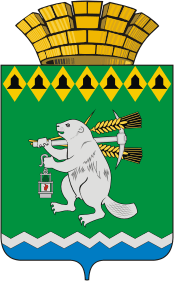 Дума Артемовского городского округаVII созыв__ заседание РЕШЕНИЕот                                                                                                                                  № Об утверждении Правил землепользования и застройки Артемовского городского округа Свердловской области 	В соответствии со статьей 11 Земельного кодекса Российской Федерации, статьей 32 Градостроительного кодекса Российской Федерации, Федеральным законом от 06 октября 2003 года № 131-ФЗ «Об общих принципах организации местного самоуправления в Российской Федерации», руководствуясь статьей 23 Устава Артемовского городского округа,Дума Артемовского городского округа  РЕШИЛА:1. Утвердить Правила землепользования и застройки Артемовского городского округа Свердловской области (Приложение).2. Признать утратившими силу:2.1. решение Думы Артемовского городского округа от 05 июня 2017 года № 178 «Об утверждении Правил землепользования и застройки на территории Артемовского городского округа;2.2. решение Думы Артемовского городского округа от 26 октября 2017 года                  № 255 «О внесении изменений в Правила землепользования и застройки на территории Артемовского городского округа»;2.3. решение Думы Артемовского городского округа от 15 ноября 2018 года № 443 «О внесении изменений в Правила землепользования и застройки на территории Артемовского городского округа». 3. Решение опубликовать в газете «Артемовский рабочий», разместить на Официальном портале правовой информации Артемовского городского округа (www.артемовский-право.рф) и официальном сайте Думы Артемовского городского округа в информационно - телекоммуникационной сети «Интернет».4. Контроль за исполнением настоящего решения возложить на постоянную комиссию по вопросам местного самоуправления, нормотворчеству и регламенту       (Упорова Е.Ю.).Председатель Думы                                                                  Глава                          Артемовского городского округа                                           Артемовского городского округа                                                                В.С. Арсенов                              	        К.М. Трофимов